О профессии рыбак для детей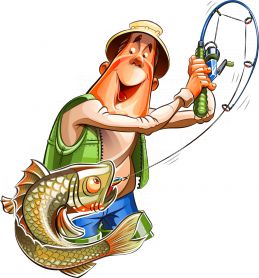 Про профессию рыбак детямРыба относится к самым полезным продуктам. Именно поэтому она должна входить в наш рацион питания.Из рыбы варят супы, уху, ее жарят, отваривают, консервируют. В рыбе много полезных веществ — различные витамины, аминокислоты, фосфор, помогающий работе нашего мозга.♦ А как ловить рыбу знаете?Верно! Можно сидеть на берегу реки с удочкой и наловить ведерко рыбешек.В море рыбы очень много, ее ловят специальными сетями — тралами, которые опускают в море с корабля — траулера. А чтобы найти в море большие стаи рыб, используют особые приборы — эхолоты, улавливающие звуки движения стай рыб.Представьте, рыбаки хотят поймать косяк сельди. Помогают им в этом белые чайки. Они кружатся на одном месте, с криком бросаются вниз, хватают рыбу — значит, на этом месте косяк сельди. Если в каком-то месте собралось много дельфинов и тюленей, то и там наверняка много рыбы. Кроме животных рыбакам в ловле рыбы помогают вертолеты и самолеты специальной авиации.Когда рыбаки тралами выловили сельдь, ее разделывают, затем консервируют, заливают маринадом или просто замораживают. Все это делается прямо на корабле, так что это не простой корабль, а плавучий завод- сейнер.Послушайте стихотворение.Косяк сельдейСельди гладки, серебристы,По морям гуляют быстро.Ходят вслед за вожакомСельди длинным косяком:Вместе по волнам несутся,На морских лугах пасутся.Нет, непросто их врагуПодобраться к косяку!Ответьте на вопросы♦ Как рыбу ловят в речке?♦ Как рыбу ловят в море?♦ Что такое косяк рыбы?♦ Кто помогает рыбакам обнаружить косяк рыбы?♦ Как обрабатывают рыбу на плавучих заводах-сейнерах?Автор: Шорыгина Татьяна Андреевна